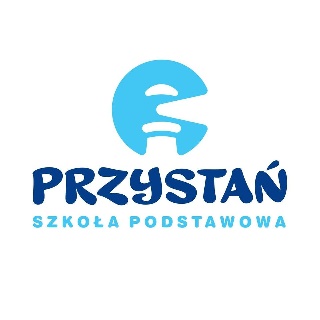 Załącznik nr 2 do zarządzenia Zarządu OOO z dnia 31 stycznia 2024 r.……………, dnia ……………. r.Wnioskodawcy:									(imię, nazwisko, adres do korespondencji)…………………………………..………..…………………..………………………..……………………..……………………..             			DyrektorSzkoły Podstawowej PRZYSTAŃul. T. Mostowskiego 23/27 
w ŁodziWniosek o przyjęcie dziecka do szkoły w roku szkolnym 2024/2025Dane kandydata i rodziców/prawnych opiekunówDODATKOWE INFORMACJE O DZIECKU :……….. Dziecko rodzica/opiekuna samotnie je wychowuje (wpisać „TAK” LUB „NIE”)……….. Dziecko rodziców/opiekunów niepełnosprawnych (wpisać „TAK” LUB „NIE”)………... Dziecko w rodzinie zastępczej (wpisać „TAK” LUB „NIE”)………... Orzeczenie poradni psychologiczno-pedagogicznej ( w przypadku dziecka posiadającego opinię lub orzeczenie  o potrzebie kształcenia specjalnego wpisać „TAK „ lub „NIE”)Wniosek rodziców dziecka sześcioletniegoProszę o przyjęcie mojego sześcioletniego dziecka do klasy 1 Szkoły Podstawowej Kornelówka-Przystań 
w Łodzi. Czy kandydat korzystał z wychowania przedszkolnego w roku poprzedzającym?        TAK          NIENazwa przedszkola i numer: …………………………………………………………………………….Czy kandydat posiada opinię o możliwości rozpoczęcia nauki w szkole podstawowej, wydaną przez Poradnię Psychologiczno- Pedagogiczną ?					  TAK	        NIENależy dołączyć druk gotowości szkolnej z przedszkola lub opinie z Poradni Psychologiczno – Pedagogicznej.Podpis Rodzica/Opiekuna prawnegoInformacja o spełnianiu kryteriów ustalonych przez organ prowadzący:Oświadczenia wnioskodawców:Rodzice dołączają do wniosku oświadczenia o spełnianiu kryteriów wymienionych 
w punktach:………….. oraz dokumenty wymienione w punktach: ………………Rodzice oświadczają, że podane we wniosku dane są zgodne z aktualnym stanem faktycznym.Rodzice wyrażają zgodę na przetwarzanie danych osobowych zawartych w niniejszym wniosku dla potrzeb związanych z postępowaniem rekrutacyjnym zgodnie z wnioskiem oraz zgodnie 
z przepisami ustawy z dnia 29 sierpnia 1997 r. o ochronie danych osobowych (tekst jedn.: Dz. U. 
z 2016 r. poz. 922.).Rodzice oświadczają, iż Szkoła będzie jedyną szkołą w polskim systemie oświaty w rozumieniu 
art. 2 pkt 2 ustawy z dnia 14 grudnia 2016 r. Prawo oświatowe, do której dziecko będzie uczęszczało. Rodzice oświadczają, że dziecko posiada obywatelstwo polskie.Nazwa i adres szkoły obwodowej (pełna nazwa i adres)………………………………………………………………………………………………………………………………………………………………………………………………………………Podpis Matki: …………………………………………Podpis Ojca: ………………………………………….Ilekroć mowa o Rodzicu należy przez to rozumieć także prawnych opiekunów dziecka oraz osoby (podmioty) sprawujące pieczę zastępcza nad dzieckiem.Klauzula informacyjna RODOW związku z obowiązywaniem Rozporządzenia Parlamentu Europejskiego i Rady (UE) 2016/679 
z dnia 27 kwietnia 2016 r. w sprawie ochrony osób fizycznych w związku z przetwarzaniem danych osobowych i w sprawie swobodnego przepływu takich danych oraz uchylenia dyrektywy 95/46/WE (ogólne rozporządzenie o ochronie danych), dalej „RODO”, niniejszym informujemy:Administratorem danych osobowych uczniów, rodziców, opiekunów prawnych uczniów, przetwarzanych podczas nauki dziecka w szkole, jest Ogólnopolski Operator Oświaty, z siedzibą w Poznaniu przy ul, Gorczyczewskiego nr 2/7, 60-544 Poznań, zarejestrowaną w Sądzie Rejonowym Poznań - Nowe Miasto i Wilda w Poznaniu, VIII Wydział Gospodarczy Krajowego Rejestru Sądowego pod nr KRS 0000044866, nr NIP 7781395875.W związku z przetwarzaniem danych osobowych mogą się Państwo skontaktować się z wyznaczonym przez Administratora Inspektorem Ochrony Danych Osobowych pod adresem email: iod@familiiny.pl albo pisemnie na adres Administratora.Państwa dane osobowe przetwarzane będą w celu przeprowadzenia postępowania rekrutacyjnego/uzupełniającego na podstawie art. 6 ust. 1 lit. c RODO oraz art. g ust. 2 lit. g RODO w związku z art. 133 ust. 1 oraz art. 151 ust. 1 i 2 ustawy z dnia 14 grudnia 2016 r. Prawo oświatowe.Państwa dane osobowe będą przekazane podmiotom przetwarzającym dane w imieniu Administratora, uczestniczącym 
w wykonywaniu czynności Administratora, tj. m.in. podmiotom obsługującym systemy informatyczne, udostępniającym systemy informatyczne.Dane osobowe nie będą przekazywane do państw trzecich (nienależących do Unii Europejskiej lub Europejskiego Obszaru Gospodarczego).Państwa dane osobowe będą przetwarzane i przechowywanie przez okres wskazany w przepisach prawa, tj. w art. 160 ustawy z dnia 14 grudnia 2016r. Prawo oświatowe, tj. dane osobowe kandydatów zgromadzone w celach postępowania rekrutacyjnego oraz dokumentacja postępowania rekrutacyjnego są przechowywane nie dłużej niż do końca okresu, 
w którym uczeń uczęszcza do danej publicznej szkoły. Dane osobowe kandydatów nieprzyjętych zgromadzone w celach postępowania rekrutacyjnego są przechowywane przez okres roku, chyba że na rozstrzygnięcie dyrektora szkoły została wniesiona skarga do sądu administracyjnego i postępowanie nie zostało zakończone prawomocnym wyrokiem.Posiadają Państwo:prawo dostępu do treści swoich danych osobowych (art. 15 RODO),prawo do sprostowania danych osobowych i ich uzupełnienia (art. 16 RODO),prawo do usunięcia danych osobowych (art. 17 RODO),prawo do ograniczenia przetwarzania (art. 18 RODO),prawo wniesienia sprzeciwu.Nie przysługuje Państwu prawo do przenoszenia danych (art. 20 RODO) oraz prawo do wniesienia sprzeciwu (art. 21 RODO).Posiadają Państwo prawo do wniesienia skargi do organu nadzoru, tj. Prezesa Urzędu Ochrony Danych Osobowych 
w przypadku uznania, iż przetwarzanie danych narusza przepisy o ochronie danych osobowych.Podanie danych osobowych jest obowiązkowe na podstawie wyżej wskazanych przepisów prawa, 
a konsekwencją niepodania danych osobowych będzie brak możliwości wzięcia udziału w prowadzonej rekrutacji.Państwa dane nie będą wykorzystywane do zautomatyzowanego podejmowania decyzji 
ani profilowania.	Podpis Matki: …………………………………………Podpis Ojca: ………………………………………….Ilekroć mowa o Rodzicu należy przez to rozumieć także prawnych opiekunów dziecka oraz osoby (podmioty) sprawujące pieczę zastępcza nad dzieckiem.Imię/imiona i nazwisko dziecka:Data i miejsce urodzenia:Numer PESEL
(w przypadku braku nr  PESEL 
 seria i numer paszportu lub innego dowodu potwierdzającego tożsamość)Adres miejsca zamieszkania kandydata:	Kod pocztowyMiejscowośćMiejscowośćMiejscowośćMiejscowośćMiejscowośćAdres miejsca zamieszkania kandydata:	UlicaUlicaUlicaUlicaUlicaUlicaAdres miejsca zamieszkania kandydata:	Numer domuNumer domuNumer lokaluNumer lokaluNumer lokaluNumer lokaluImiona i nazwiska rodziców:	Matka:Matka:Matka:Matka:Matka:Matka:Imiona i nazwiska rodziców:	Ojciec:Ojciec:Ojciec:Ojciec:Ojciec:Ojciec:Telefony kontaktowe rodziców:	Matka:Matka:Matka:Matka:Matka:Matka:Telefony kontaktowe rodziców:	Ojciec:Ojciec:Ojciec:Ojciec:Ojciec:Ojciec:Adres poczty elektronicznejMatka:Matka:Matka:Matka:Matka:Matka:Adres poczty elektronicznejOjciec:Ojciec:Ojciec:Ojciec:Ojciec:Ojciec:Adres miejsca zamieszkania rodziców/prawnych opiekunówMatka:Matka:Matka:Matka:Matka:Matka:Adres miejsca zamieszkania rodziców/prawnych opiekunówKod pocztowyKod pocztowyKod pocztowyKod pocztowyMiejscowośćMiejscowośćAdres miejsca zamieszkania rodziców/prawnych opiekunówUlicaUlicaUlicaUlicaUlicaUlicaAdres miejsca zamieszkania rodziców/prawnych opiekunówNumer domuNumer domuNumer domuNumer domuNumer domuNumer lokaluAdres miejsca zamieszkania rodziców/prawnych opiekunówOjciec:Ojciec:Ojciec:Ojciec:Ojciec:Ojciec:Adres miejsca zamieszkania rodziców/prawnych opiekunówKod pocztowyKod pocztowyKod pocztowyKod pocztowyMiejscowośćMiejscowośćAdres miejsca zamieszkania rodziców/prawnych opiekunówUlicaUlicaUlicaUlicaUlicaUlicaAdres miejsca zamieszkania rodziców/prawnych opiekunówNumer domuNumer domuNumer domuNumer lokaluNumer lokaluNumer lokaluLp.KryteriumDokument poświadczający spełnianie kryteriumTakNieLiczba punktów (wypełnia Komisja Rekrutacyjna)Rodzeństwo kandydata ubiega się o przyjęcie do Publicznej Szkoły Podstawowej Kornelówka-Przystań lub już 
do niej uczęszcza.Oświadczenie rodzica o uczęszczaniu rodzeństwa do Publicznej Szkoły Podstawowej Przystań.Rodzeństwo kandydata ubiega się o przyjęcie do Publicznej Szkoły Podstawowej Kornelówka-Przystań lub już 
do niej uczęszcza.Oświadczenie rodzica o składaniu więcej niż jednego wniosku 
o rekrutacji na rok 2023/2024 do Publicznej Szkoły Podstawowej PrzystańKandydat jest absolwentem Publicznego Przedszkola Galileo w Łodzi lub Publicznego Przedszkola Familijna Łódka 
w Łodzi.Oświadczenie rodzica 
o uczęszczaniu kandydata Publicznego Przedszkola Galileo 
w Łodzi lub Publicznego Przedszkola Familijna Łódka 
w Łodzi oraz okazanie podpisanej umowy zawartej 
z Ogólnopolskim Operatorem Oświaty o korzystanie z usług Publicznego Przedszkola Galileo w Łodzi lub Publicznego Przedszkola Familijna Łódka w Łodzi.Kandydat korzystał z usług placówki prowadzonej przez Ogólnopolskiego Operatora Oświaty.Oświadczenie rodzica o uczęszczaniu kandydata z usług placówki prowadzonej przez Ogólnopolskiego Operatora Oświaty  oraz okazanie podpisanej umowy zawartej z Ogólnopolskim Operatorem Oświaty o korzystanie z usług edukacyjnych.Kandydat jest dzieckiem pracownika Ogólnopolskiego Operatora Oświaty.oświadczeniem rodzica 
o zatrudnieniu 
u Ogólnopolskiego Operatora Oświaty.Kandydat wychowuje się w rodzinie niepełnej lub rodzinie zastępczej Zaświadczenie o sytuacji rodzinnej kandydataRodzic/opiekun prawny  kandydata jest osobą niepełnosprawną Zaświadczenie o niepełnosprawności Rodzica /opiekuna prawnego kandydataKandydat posiada orzeczenie z poradni psychologiczno –pedagogicznej Orzeczenie z poradni psychologiczno –pedagogicznej Suma uzyskanych punktów – wypełnia Komisja rekrutacyjnaSuma uzyskanych punktów – wypełnia Komisja rekrutacyjnaSuma uzyskanych punktów – wypełnia Komisja rekrutacyjnaSuma uzyskanych punktów – wypełnia Komisja rekrutacyjnaSuma uzyskanych punktów – wypełnia Komisja rekrutacyjna